Тема доклада: «Патриотическое воспитание одно из основных направлений в работе классного руководителя».Сидоренкова Марина Евгеньевна                                                Учитель начальных классов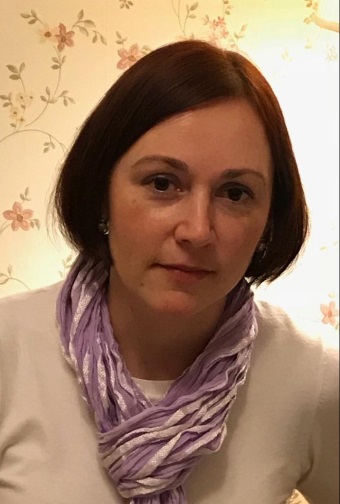   Муниципальное бюджетное общеобразовательное учреждение «Общеобразовательная школа «Возможность» для детей с ограниченными возможностями  здоровьяг. Дубны Московской области» (школа «Возможность»)адрес: ул. Попова, д. 9, г. Дубна, Московская область E-mail: vozm@uni-dubna.ruE-mail педагога: marinasidorenkova@rambler.ruПатриотическое воспитание одно из основных направлений в работе классного руководителя.       Патриотическое воспитание подрастающего поколения всегда являлось одной из важнейших задач современной школы, ведь детство и юность — самая благодатная пора для привития священного чувства любви к Родине.        Патриотическое воспитание школьников – это систематическая и целенаправленная деятельность по формированию у учащихся высокого патриотического сознания, чувства верности своему Отечеству, готовности к выполнению гражданского долга и конституционных обязанностей по защите интересов Родины.                                                                         Под патриотизмом понимается:Чувство уважение к своему народу, а также к себе самому, как его неотъемлемой части;Знание истории своего края (села, города) и своей страны в целом;Приобщение к народной культуре, поддержание традиций наших предков;Внимательное, непотребительское отношение к природе, ее ресурсам;Умение трудиться в коллективе, заботиться о близких, и о благе своей страны.       А зарождается патриот с формирования родственных чувств в своей семье: маме, папе, бабушке, дедушке и дальним родственникам. Это первая ступень формирования патриотизма.      Вторая ступень идет через воспитание любви к малой родине – деревне, городу, ученическому коллективу, местным традициям и истории. Без чувства малой родины нет и большого патриотизма.      Третья ступень формирования патриотизма – воспитание любви к Отечеству, обществу, народу, их истории, культуре, традициям. Таким образом, начинается процесс формирования патриотизма в семье, любовь к Родине – его финал.      Цель патриотического воспитания – развитие в личности высокой социальной активности гражданской ответственности, духовности, становление личности, обладающей позитивными ценностями и качествами, способных проявить их в созидательном процессе, интересах Отечества.       Патриотизм — одна из важнейших черт всесторонне развитой личности. У школьников должно вырабатываться чувство гордости за свою Родину и свой народ, уважение к его великим свершениям и достойным страницам прошлого. Многое требуется от школы: ее роль в этом плане невозможно переоценить.        Во все времена деятельность школы была направлена на решение воспитательных задач, однако только в Стандарте второго поколения определены результаты воспитания: чувство гражданской идентичности, патриотизм, учебная мотивация, стремление к познанию, умение общаться, чувство ответственности за свои решения и поступки, толерантность и многое другое». В основе Стандарта лежит концепция духовно-нравственного развития, воспитания личности гражданина России и «Стратегия развития воспитания в Российской Федерации до 2025 года». ФГОС ориентирован на становление личностных характеристик выпускника («портрет выпускника основной школы»). Классный руководитель является важным звеном, объединяющим семью и школу в единое целое, задает тон формированию социально-активной личности, развитию духовных ценностей личности.       Патриотическое воспитание является приоритетным направлением в работе классного руководителя, которое формирует:                                                                                                         - гражданскую позицию;                                                                                                                              - патриотическое сознание;                                                                                                 - национальное самосознание;                                                                                                     - любовь и уважение к истории семьи, города, Отечества.           Приоритетными внеурочными формами работы по духовно-нравственному, патриотическому воспитанию являются: экскурсии; концерты; соревнования; театрализация; игровые занятия. Сегодня много говорят о возрождении патриотического воспитания детей и молодежи. И это правильно, только человек, знающий и уважающий историю своей Родины, своего народа, своей семьи, гордящийся славой своих предков, переживающий за периоды горечи и позора своей страны, может быть истинным гражданином, способным взять на себя груз ответственности за Россию сегодня.      Особое место в этом процессе занимает изучение истории Великой Отечественной войны, а также изучение истории своей малой родины, своей семьи. Использую следующие формы работы: встречи с ветеранами войны и труда, чье детство было опалено войной, участниками локальных войн, ребятами-военнослужащими, уроки мужества и памяти, участие в конкурсе «Моя родословная», конкурсе «А , ну-ка, парни!» , конкурсе чтецов, посещение мемориалов Победы, участие ребят в акции «Бессмертный полк».                                                                                                                                                     Таким образом, воспитание гражданственности, патриотизма, уважение к правам, свободам и обязанностям человека являются значимыми аспектами воспитания подрастающего поколения. Создание и проведение мероприятий, которые заинтересуют учащихся, и при этом, будут соответствовать стратегии (создание условий, методов и технологий для использования возможностей информационных ресурсов, в первую очередь информационно-телекоммуникационной сети Интернет, в целях воспитания и социализации детей) является задачей классного руководителя.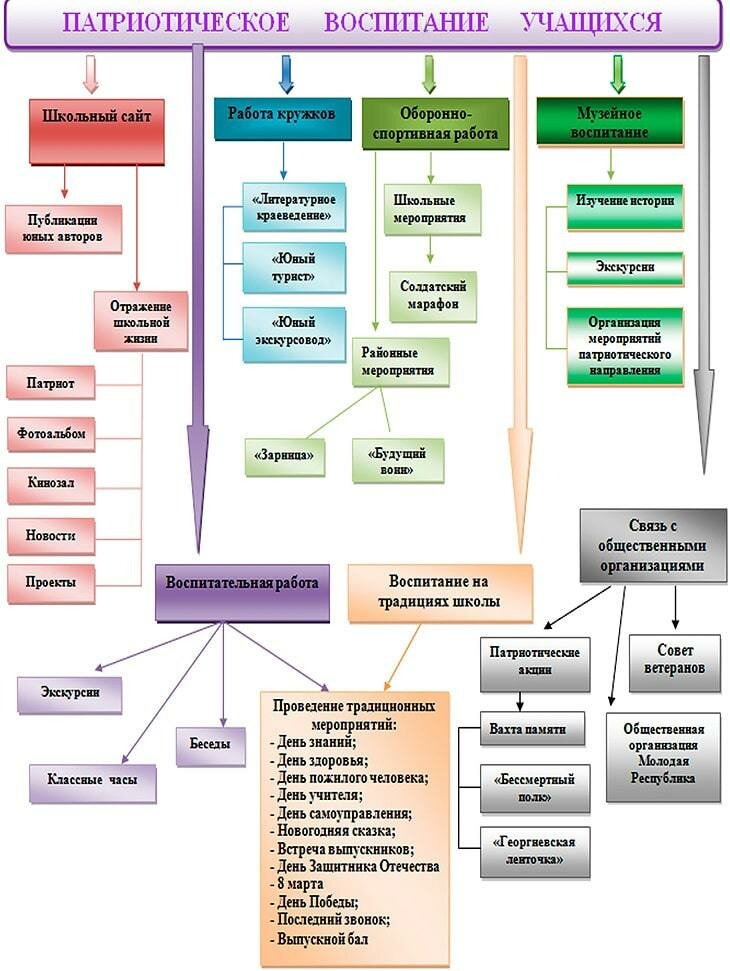 